http://piter.tv/event/Leningradskie_mosti_Leg/1 урок – 3 А, 3 Б, 4 А,2 урок  - 1 А, 1 Б, 1 В3 урок – 2 А, 2 Б, 4 Б4 урок – 6 Б, 6 А, 5 урок – 5 А, 5 Б15 часов – 7 А, 7 Б, 4 ВПесни1 А – Пушки Петропавловки1 Б – «Мы – островитяне»1 В – «Мы  - островитяне»2 А – «Дядя Петя»2 Б – «Дядя Петя»3 А – «Атланты»3 Б -  «Там где зореньки алые»4 А – Город мечты4 Б – «О подвиге Ленинграда»4 В – «Город проснулся с утра»5 А – «Атланты»5 Б – «Город проснулся с утра»6 А – Вечерняя песня6 Б – «О подвиге Ленинграда7 А – Город которого нет, 7 Б - Удивительный вальсФестиваль песни, посвящённый Дню рождения города Санкт-Петербурга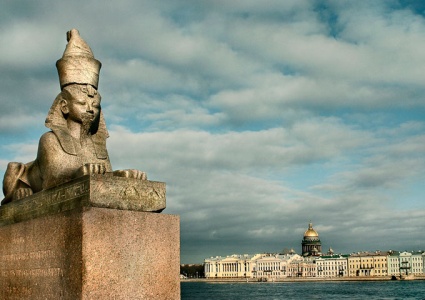 